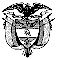 REPUBLICA DE COLOMBIAR A M A JUDICIALSECRETARÍAAVISO A LA COMUNIDADHOY 30 DE NOVIEMBRE DE 2021,  MEDIANTE EL PRESENTE AVISO SE LE INFORMA A LA COMUNIDAD INTERESADA, QUE SE ADMITIÓ EL MEDIO DE CONTROL  ELECTORAL  QUE A CONTINUACION SE RELACIONA, POR PARTE DEL MAGISTRADO DR. FELIX ALBERTO RODRIGUEZ RIVEROS, TITULAR DEL DESPACHO NUMERO CUATRO :SE FIJA EL PRESENTE AVISO EN EL SITIO WEB DE LA JURISDICCIÓN DE LO CONTENCIOSO ADMINISTRATIVO, CONFORME LO DISPONE EL NUMERAL QUINTO DEL ARTÍCULO 277 DEL CPACA.LUIS FERNANDO ROA HOLGUINSECRETARIOMAYMMRADICACIÓN DEL M.CONTROLFECHA PROVIDENCIAASUNTODEMANDANTEDEMANDADO150012333000202100743-0018 DE NOVIEMBRE DE 2021DECLARATORIA DE NULIDAD DE LAS RESOLUCIONES MEDIANTE LAS CUALES SE NEGÓ LA REVOCATORIA DE INSCRIPCIÓN DEL SEÑOR HERNEL DAVID ORTEGA GÓMEZ A LA ALCALDÍA DEL MUNICIPIO DE DUITAMACARLOS ERNESTO RODRIGUEZ CHINCHILLA CONSEJO NACIONAL ELECTORAL Y HERNEL DAVID ORTEGA GÓMEZ